Veterans Affairs Supportive Housing (HUD-VASH)Rental Assistance for Homeless Veterans FAQ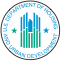 What is the HUD -VASH program? HUD-VASH provides rental assistance through Housing Choice Vouchers to homeless veterans and their families along with case management and supportive services. The program is a collaborative effort between HUD and the Department of Veterans Affairs (VA), and administered by local public housing authorities (PHAs).What is a Housing Choice Voucher? Formerly known as Section 8, a Housing Choice Voucher enables low-income individuals and families afford to rent market rate units by providing a rental subsidy. Voucher holders contribute between 30-40 percent of their monthly income towards rent and the subsidy covers the rest.How does it work?The VA case manager assesses veteran’s eligibility and refers them the PHA to receive a Housing Choice Voucher. Case management is individualized for each person, however some of the housing supports provided through the HUD-VASH program include:Help navigating the voucher application processAssist with finding a rental unitSecure financial assistance with security deposit and move-in costsCoordinate with the landlord and PHA through the leasing processEducate on property maintenanceLiaison with landlord if neededHow does HUD-VASH benefit landlords?A Housing Choice Voucher pays a portion of the rent each month which reduces the veteran’s portion of the rent to an affordable amount. Ongoing case management provides an additional resource for communication between the landlord and tenant.Regular inspections conducted by the PHA help protect your real estate investment by identifying potential property concerns early.Special incentives for HUD-VASH landlords may be available and vary by PHA.How can I help?The HUD-VASH program is successful because of partnership with local landlords who support the program by renting to veterans. Contact your local Housing Authority to find out if there is a HUD-VASH program in your area. https://resources.hud.gov/